Муниципальное бюджетное учреждение дополнительного образования«Центр детский эколого-биологический»(МБУ ДО «ЦДЭБ»)Всероссийский конкурс экологических проектовНоминация: «Мир своими руками»Проект«Донская вышивка и современность»Автор: Махова Дарина, обучающаяся объединения «Радуга природы»Руководитель: Антонова Людмила Юрьевна, педагог д/о МБУ ДО «ЦДЭБ»Батайск - 2022СодержаниеВведение…………………………………………………………………………3Особенности традиционной вышивки в Ростовской области………….4Вышивка в моде 21 века…………………………………………………..5Мой проект «Применение национальной вышивки Ростовской области в современной одежде»…………………………………………………………6Выводы…………………………………………………………………………...7Список использованной литературы …………………………………………..8Приложения ……………………………………………….…………………….9ВведениеНастоящее искусство живет вечно! Что мы знаем про вышивание? На сегодняшний день можно сказать, что процентов 40. А все потому, что вышивание, как декоративно-прикладное искусство, не стоит на месте. Оно модернизируется, развивается, и этому совершенству нет предела. Если раньше наши бабушки и прабабушки использовали вышивку как защитный оберег, который наносился на одежду, то сейчас вышивка – это высокое искусство и им не каждый сможет овладеть.Рукодельное искусство – вышивание – одно из самых общеизвестных, распространенных и древних умений, которым овладел человек. Его история началась еще в античные времена, и актуальна до сих пор. В прошлые века, вышивку можно было увидеть на одежде как царей и знатных персон, так и на одежде крестьян. Отличие лишь было в количестве и качестве материалов, ведь это могли быть не только нитки, но и волосы, бисер, жемчуг, драгоценные камни, монеты или ленты. Так же использовались всевозможные ткани и материалы, от самых грубых и плотных, например: полотно, холст, кожа, до самых тонких и летящих материй – батиста, кисеи, газа, тюли. По вышивке на одежде можно было определить статус человека. Генералы и цари, чиновники высокого класса, богатые князья, бояре в разные времена носили одежды, расшитые золотом, в обеспеченных приходах были жемчужные и золотые иконы. Люди попроще использовали в качестве украшения одежды вышивку гладью и крестом, лентами и бисером. Некоторые узоры крестьянских платьев по своей необычности и изысканности могли выдерживать конкуренцию с «золотым» шитьем.Вышивка на одежде каждый раз притягивает взгляд, ни один узор не остается незамеченным. Почему бы это не использовать для привлечения внимания к проблемам окружающей среды родного края?Цель и задачи проектаЦелью моего проекта является привлечение внимание к сохранению растений Донского края через воспроизведение предметов материальной культуры донских казаков.Задачи:- узнать традиционные узоры в вышивке Донского края- изучить какое место занимает вышивка в современной моде- формирование экологической культуры обучающихся через вышивку на одежде- с помощью вышивки на одежде привлечь внимание к защите растений из Красной книги Ростовской области.Особенности традиционной вышивки в Ростовской областиДонская вышивка имеет свои характерные черты, по которым незамедлительно можно определить, что над изделием трудилась именно донская мастерица:Донские умелицы предпочитают вышивку гладью, не делая при этом предварительных набросков, а вышивают «на глаз».Вышивать предпочитают толстыми шерстяными нитями, которые изготавливали сами.Использовали очень яркие цвета при вышивке.Орнамент вышивки состоит преимущественно из цветов, при чем эти цветы достаточно крупных размеров. Каждый цветок на вышивке имеет свое значение. Самыми известными цветами и символами Донского края считают тюльпан-лазорик, подсолнух и хлебный колос. (Приложение 1)Вышивка в 21 векеМодная индустрия ни в один сезон не обижает внимание декоративно-прикладное искусство – вышивка. Одежда с вышивкой появляется на подиумах модных столиц мира – Москвы, Нью-Йорка, Милана, Парижа. Модельеры очень любят вышивку, ведь она украсит даже самое простое платье, и цена за изделие с вышивкой на порядок выше других модных вещей. (Приложение 2)Еще вышивка очень мягко, но твердо прописалась в бизнесе. Деловые люди достаточно быстро поняли, что в конкурентной борьбе вышивку можно сделать мощным оружием. Одними из первых это почувствовали большие компании, проводившие промо-акции. Они одели своих волонтеров в майки и кепки с вышитыми логотипами компаний. Своим партнерам принято дарить вышитые картины, вымпелы, даже знамена. Вышивку используют для украшения интерьеров, вещей с символикой гостиниц, туристических баз, яхт-клубов, спортивных клубов. Сотрудники магазинов, санаториев, больниц, железных дорог, вагоновожатые ходят в униформе с вышитыми логотипами. Даже чехлы для сотовых телефонов украшают вышивкой. (Приложение 3)С приходом 21 века и развитием новых технологий, человеческое сознание расширяется и художники творят такие вещи, о которых наши бабушки не могли и подумать. Например, американская художница Диана Мейер украсила свои фотографии вышивкой мулине. (Приложение 4)Свои фото также украсила художница из Нью-Йорка Мелисса Зекстер. Способ вышивания она выбрала не традиционный «крестиком», как ее коллега, а более свободный, хаотичный вариант вышивния. (Приложение 5)А вот литовская художница Severija Incirauskaite-Kriauneviciene и вовсе удивила всех своими идеями. Она мастерски вышивает крестиком на металлических предметах. Пробивая отверстия в металле и заполняя их вышивкой, она дает вторую жизнь износившимся и ненужным металлическим вещам. (Приложение 6)Так же в последнее время картины крестиком вышивают на дереве, аккуратно просверливая тонкие дырочки. (приложение 7)Я делаю вывод, что современные рукодельницы не просто вышивают по одежде, они рисуют нитками, как художник рисует красками на холсте.Мой проектЯ решила, создать коллекцию из 3 моделей современной одежды и украсить ее традиционными узорами, который использовали донские мастерицы много лет назад. Таким образом, удастся пронести традиции донского края через века и стать ближе к своим корням. (Приложение 8)Чтобы сделать свой проект экологически направленным, я решила учесть момент вторичного использования вещей, и сократить расходы и количество потребляемых вещей, было принято решение дать второй шанс рубашке, которая мне уже не нравится, но она в отличном состоянии, и ее жаль выбросить.Так же чтобы своей работой обратить внимание на проблемы сохранения растительности донских степей, было принято решения тематикой для узора вышивки использовать растения, занесенные в Красную книгу Ростовской области. Символами Донского края по праву считают тюльпан-лазорик, подсолнух, хлебный колос и ковыль. Каждый из этих символов за собой имеет историю, которая принесла им популярность.Просто невозможно представить Донские степи без тюльпана Шренка, который казаки ласково назвали лазорик, нежную ковыль, волнующуюся на ветру и возвышающийся высоко над землей яркий эремурус. Именно эти цветы – символы Донского края – я использовала в узорах своей коллекции. Это еще раз напомнит дончанам об их корнях, обратит внимание на то, что эти растения нуждаются в сохранении и их популяцию необходимо беречь. (Приложение 9)ВыводыРостовская область имеет долгую и богатую историю, наполненную легендами и пророчествами. В культуре донских казаков отражалась не только этническая пестрота, но и взаимовлияние различных культур, в частности, помимо русской и тюркской культур, культуры горцев Кавказа, с конца XVII в. — калмыков. Не маловажным стало влияние и украинской культуры.Таким образом, самобытность культуры донского казачества заключалась в значительной мере в том, что в ней переплетались элементы культур тех этносов, которые составили казачье сообщество на Дону, при наличии русской основы этой культуры, что отражало преобладание в войске Донском русских по происхождению казаков.Степи на берегах реки Дон стали домом для казаков, а в дальнейшем и для всех жителей Ростовской области. Природа подарила плодородные земли, воды реки богаты на рыбу и раков, степи на фазанов, а болота на уток. Мы должны поблагодарить Донские земли за все богатства, которые они нам преподнесли в дар, и начать отвечать добром. Жители не должны забывать своих корней, передать и обучить новое поколение быть достойными и любить свой край, беречь среду степей и не разрушать наследие предков и природы.Список использованной литературыА.Е. Клиентов. Народные промыслы. М. Издательство “Белый город”, 2002 г.Первые страницы истории. Московская учебная фирма “Рекорд”, 1994 г.Ю.А. Лотман. Беседы о русской культуре. Быт и традиции русского дворянства. С.-Пб.,1994 г.М.А. Ильин. Вещи рассказывают. М.,1989 г.Л.А. Преображенский История раскрывает тайны. М.,1991 г.Т.Я. Шпикалова. В мире народного творчества М.,1998 г.Костюмы народов мира. Издательство “Литур”, Екатеринбург, 2004 г.Русский народный костюм. Издательство “ Мозаика- синтез”, М.,2006 г.А.Ю. Андреева. Русский народный костюм. Путешествие с Севера на Юг. Издательство “Паритет” Санкт- Петербург, 2004 г.Сказки Ивана Билибина. Неорусский стиль. М., 2004 г. Красная книга Ростовской области Модные журналы Cosmopolitan, АтельеПриложение 1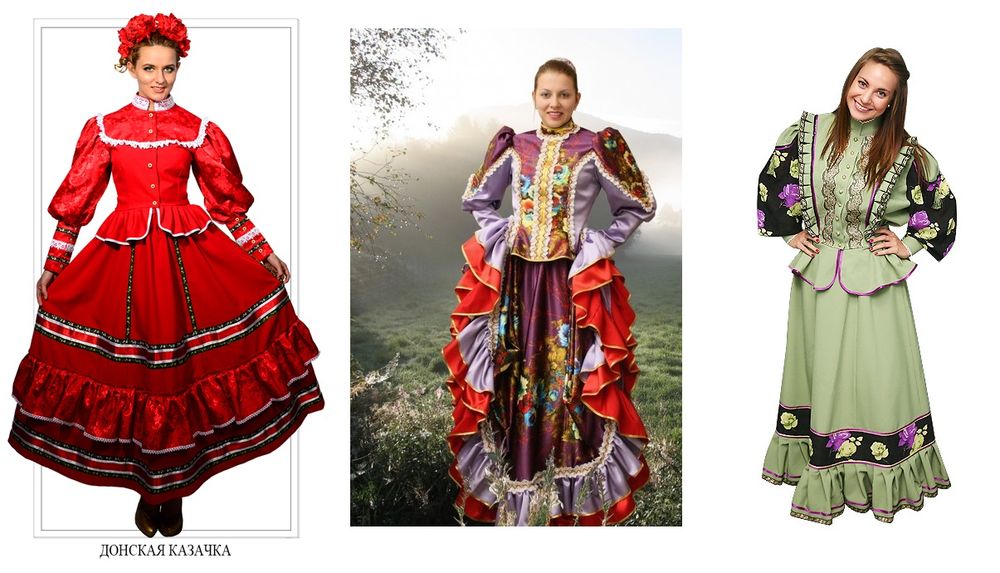 Традиционный костюм донской казачки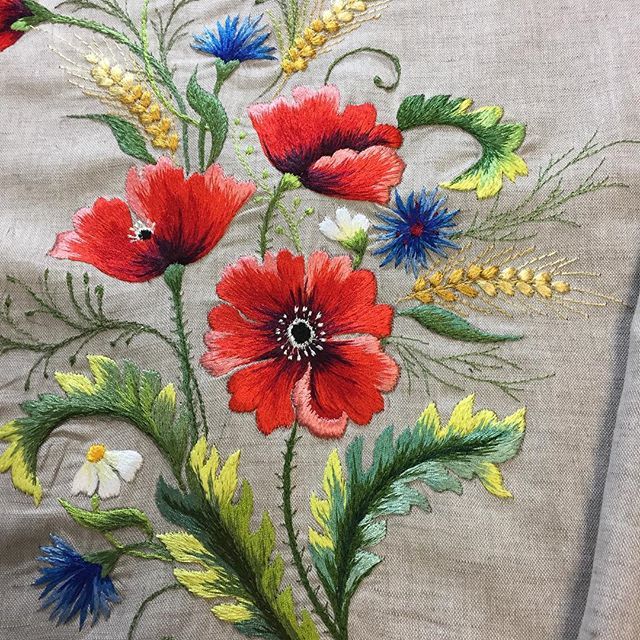 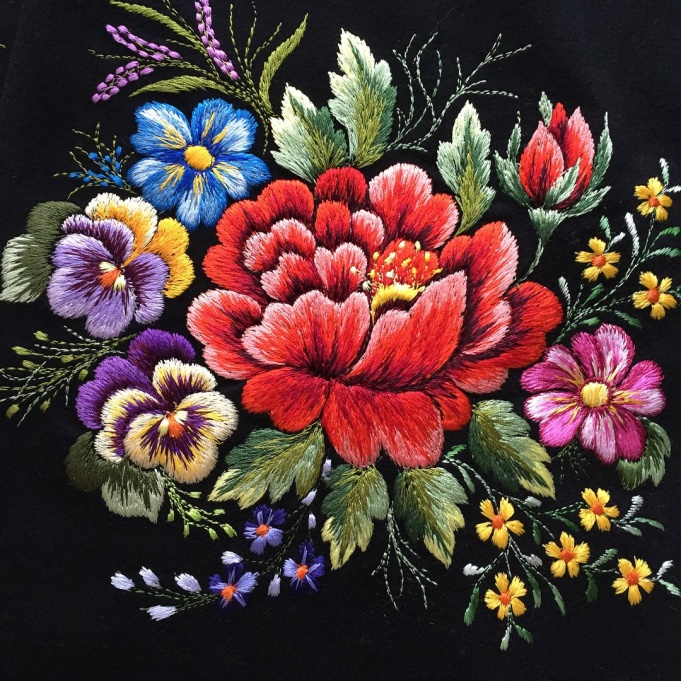 Примеры работ донской мастерицыПриложение 2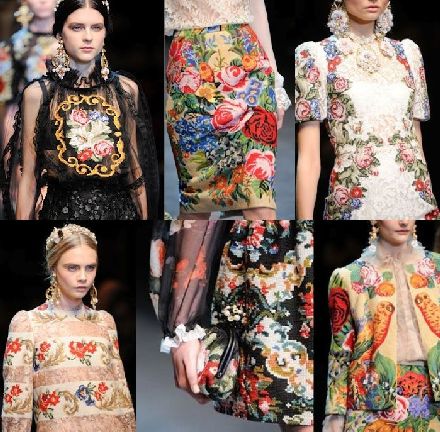 Фото с недели моды Приложение 3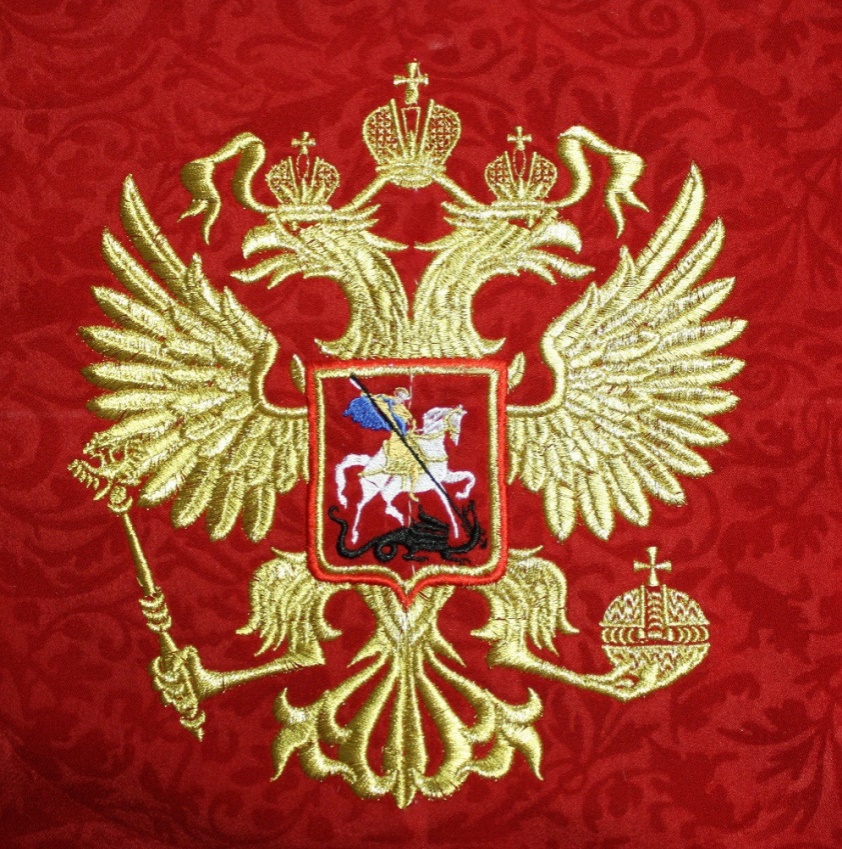 Приложение 4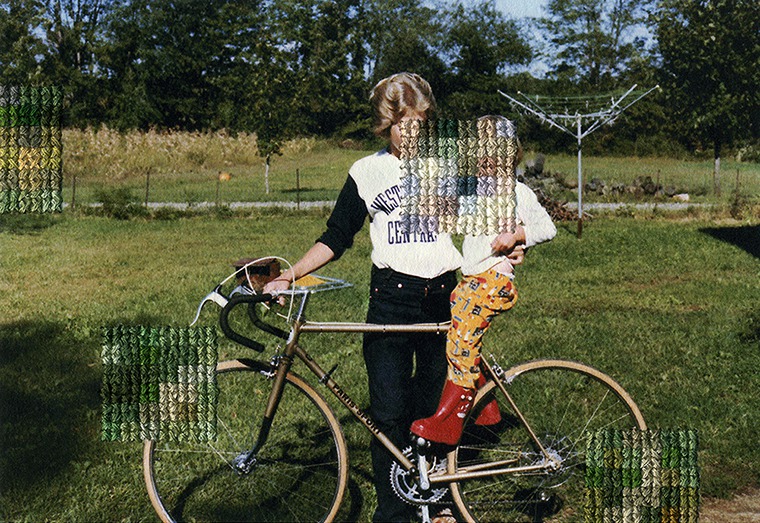 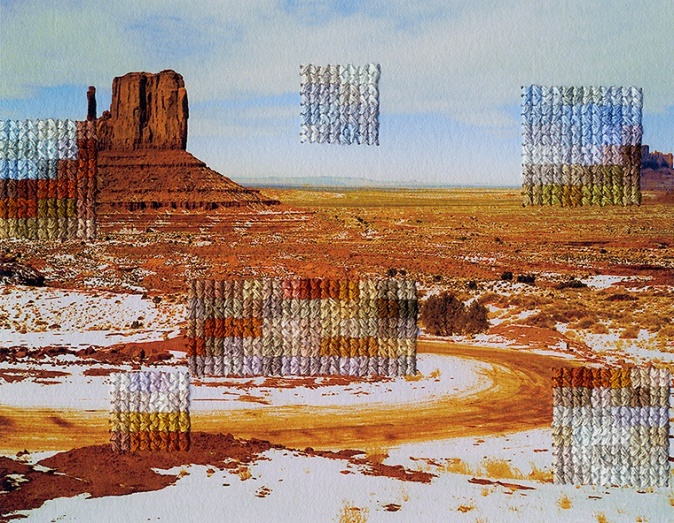 Работы американской художницы Диана МейерПриложение 5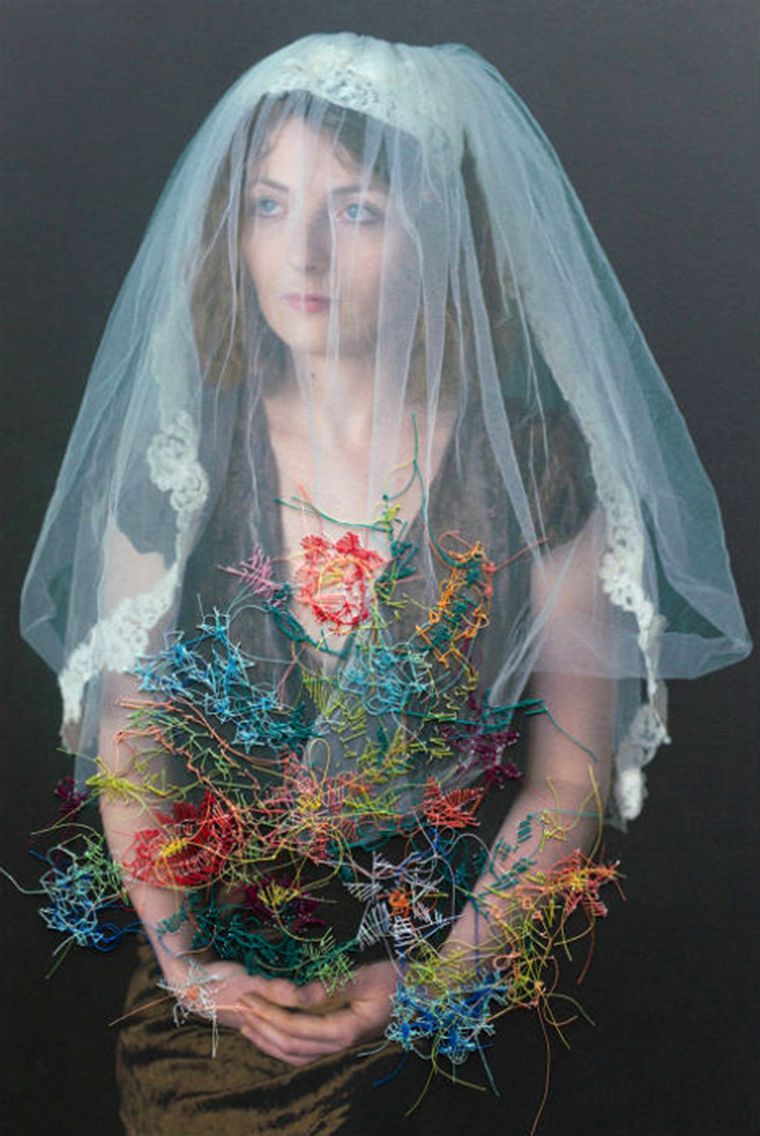 Работа художницы Мелиссы ЗекстерПриложение 6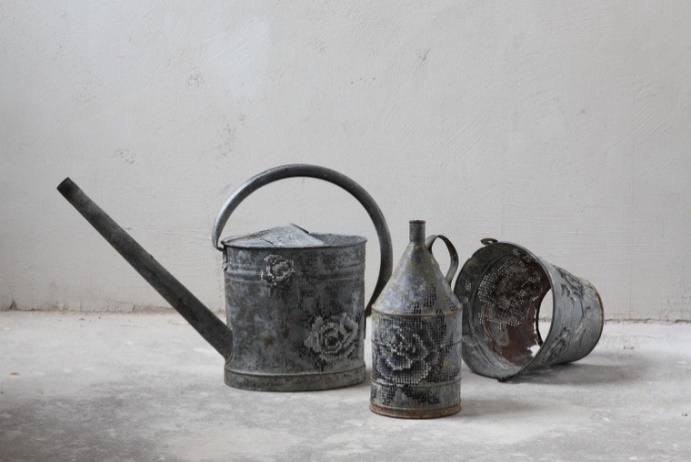 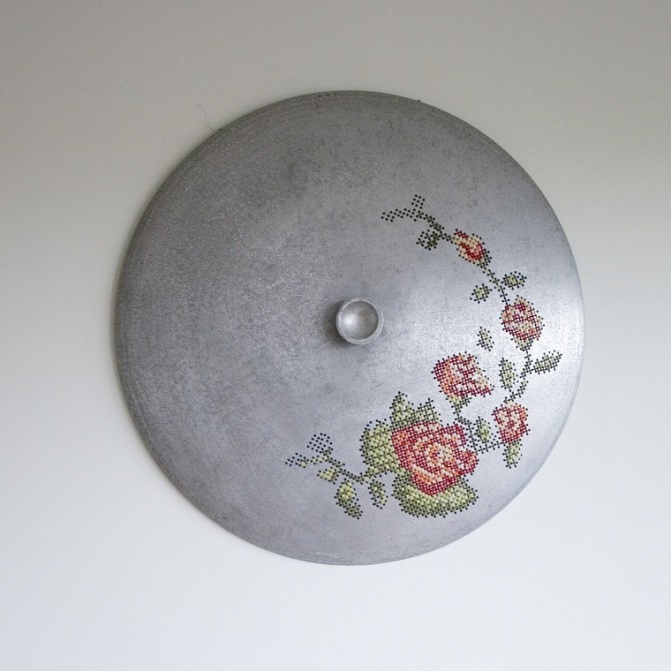 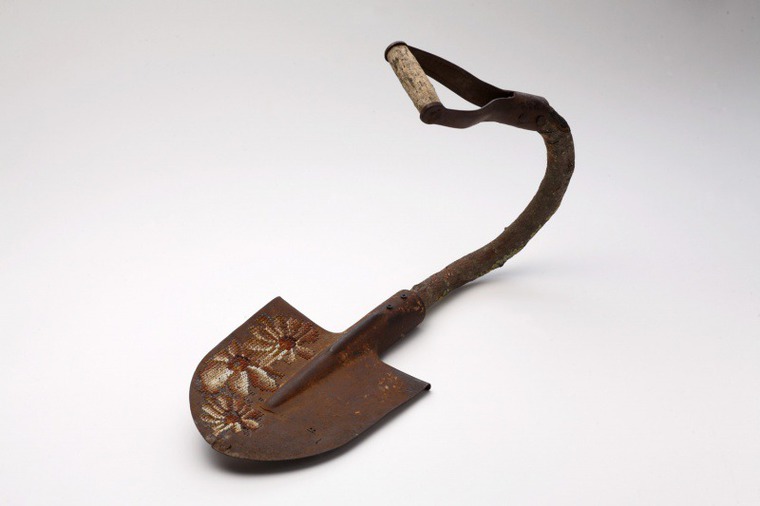 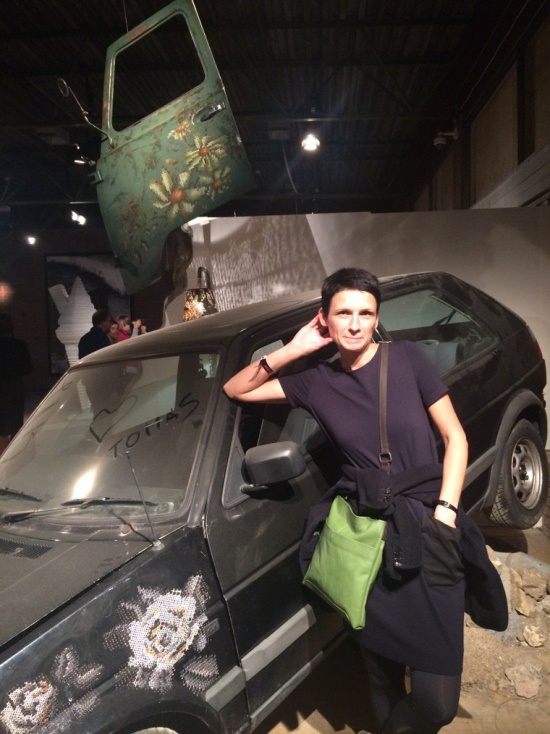 Работы литовской художницы Severija Incirauskaite-KriaunevicieneПриложение 7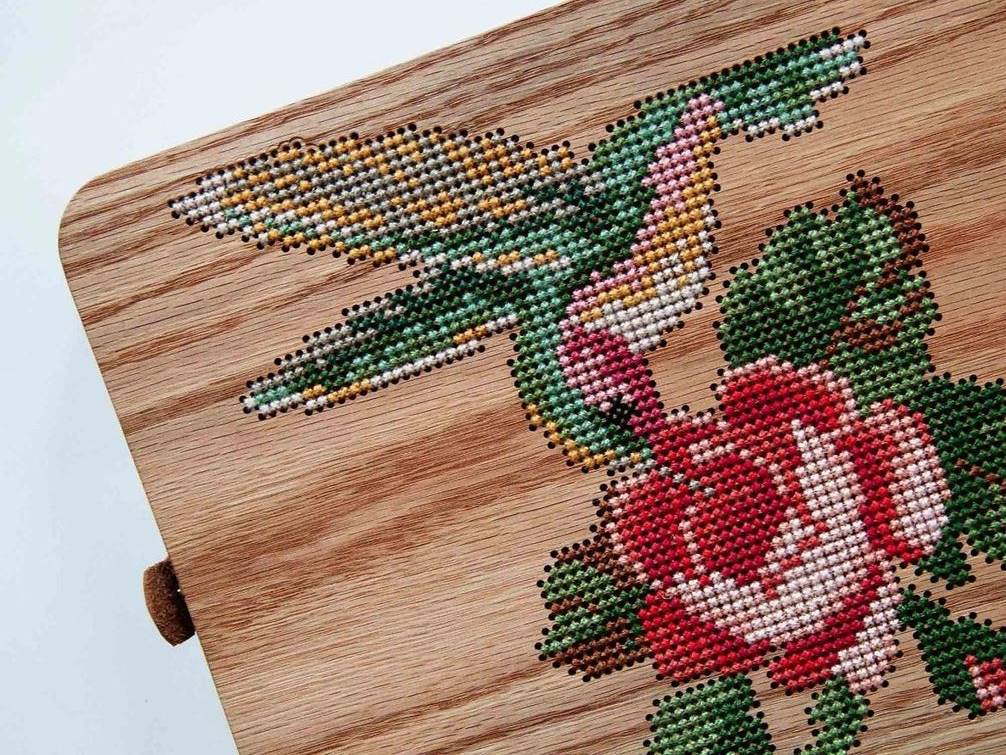 Приложение 8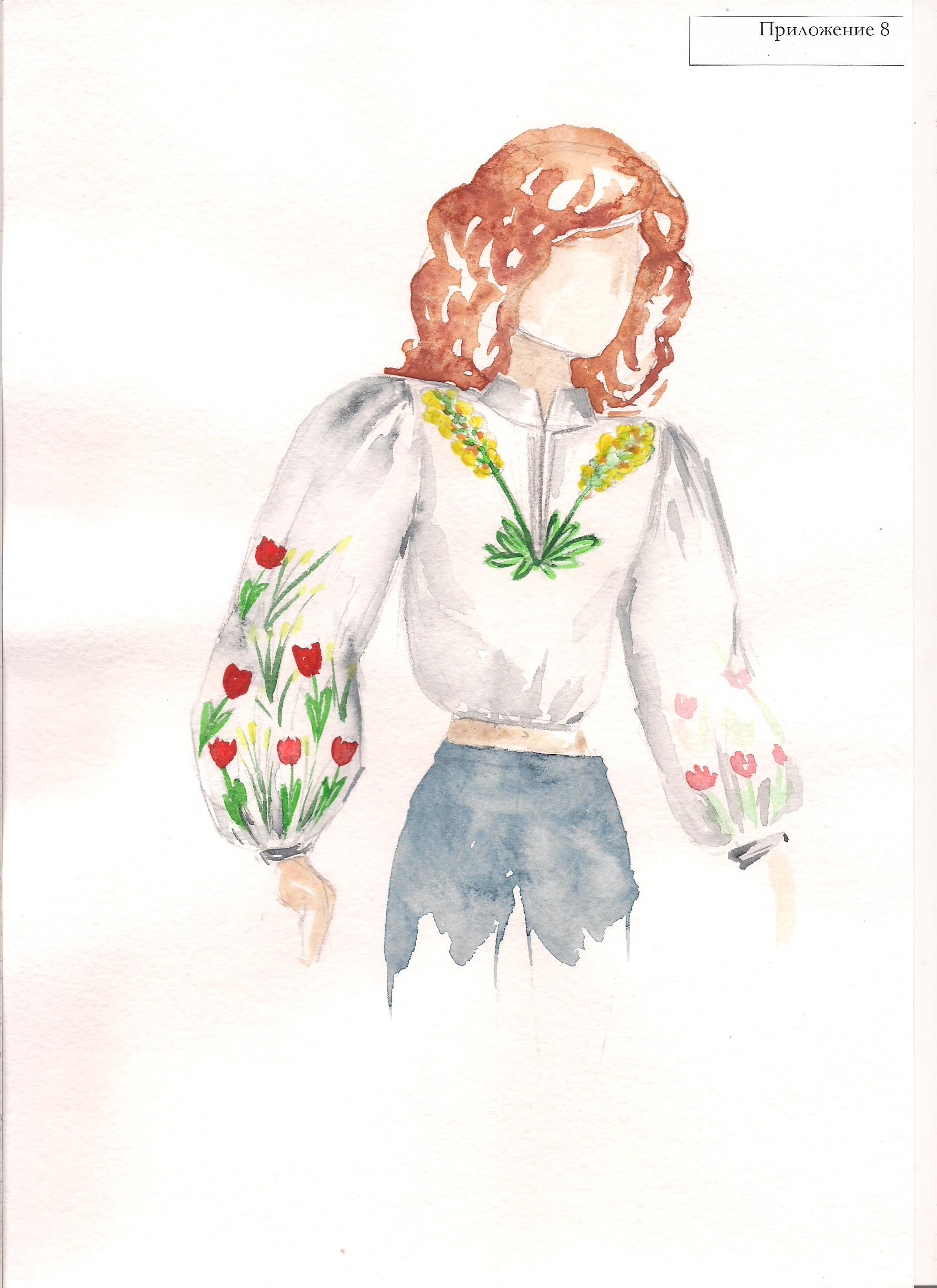 Модель 1 (Блуза)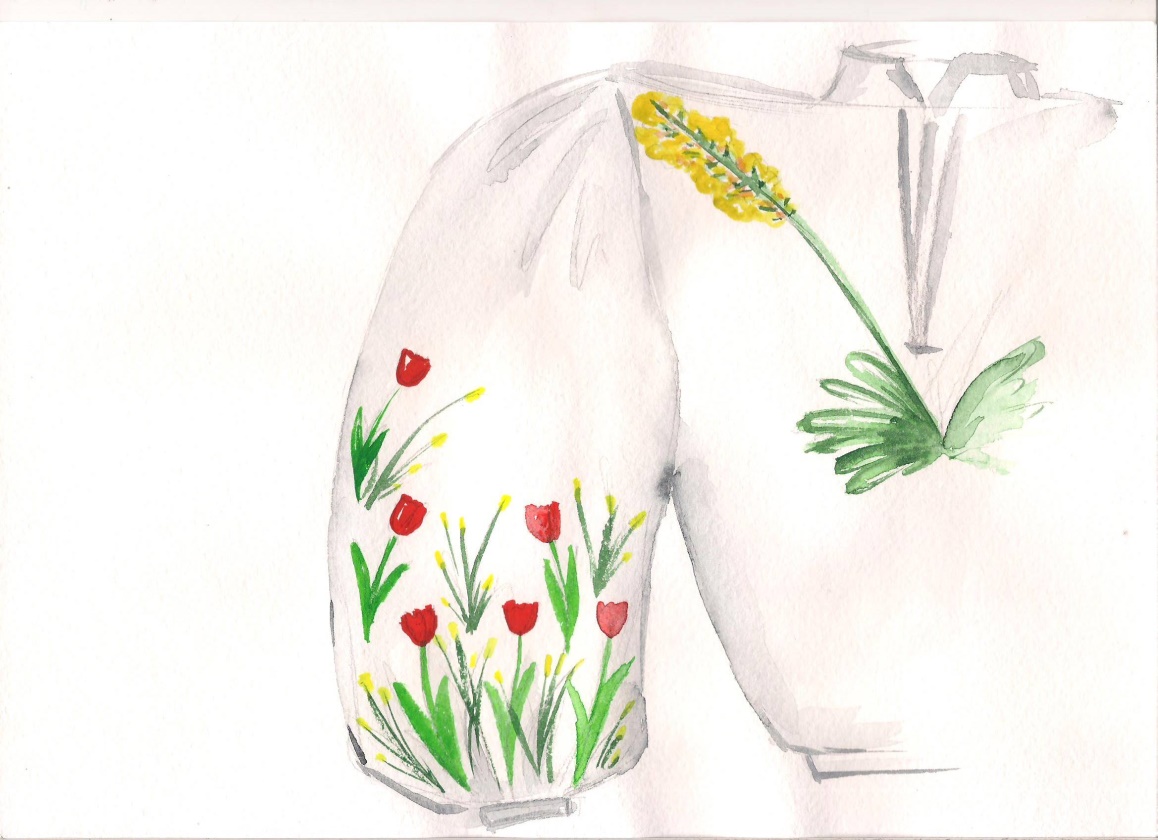 Модель 1 (Вид ближе)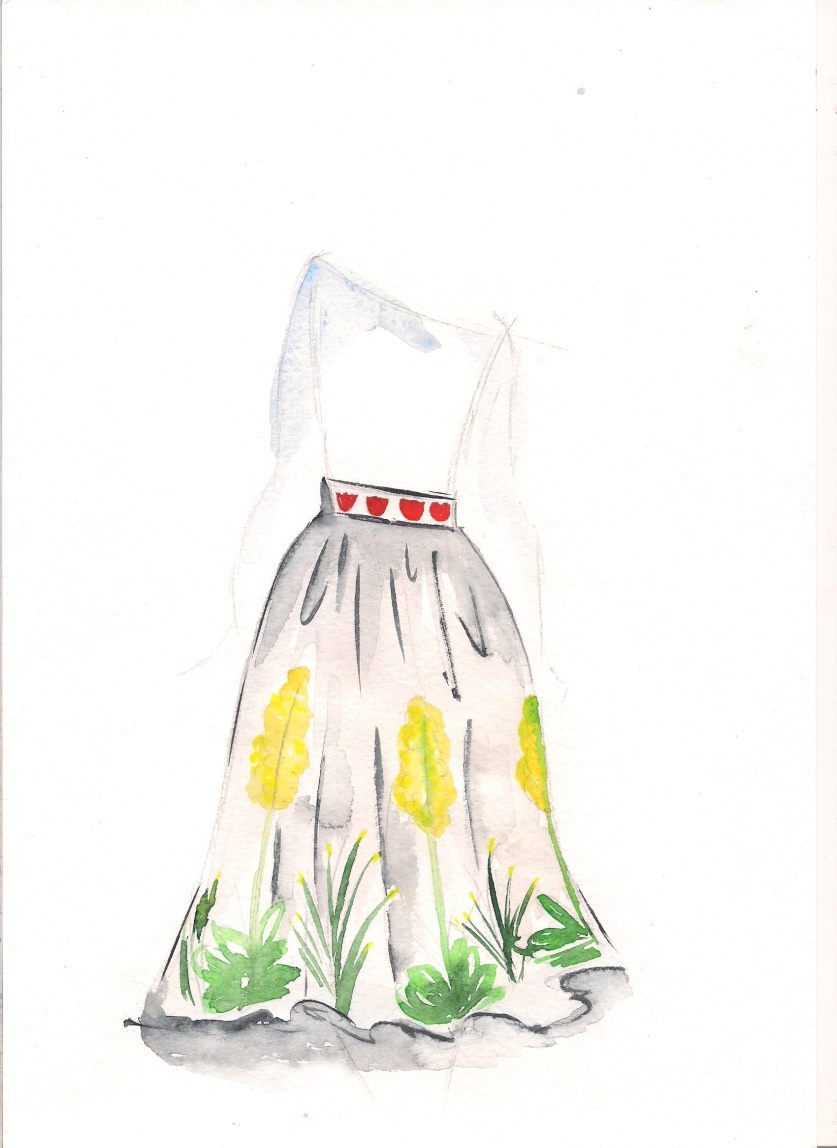 Модель 2 (Юбка)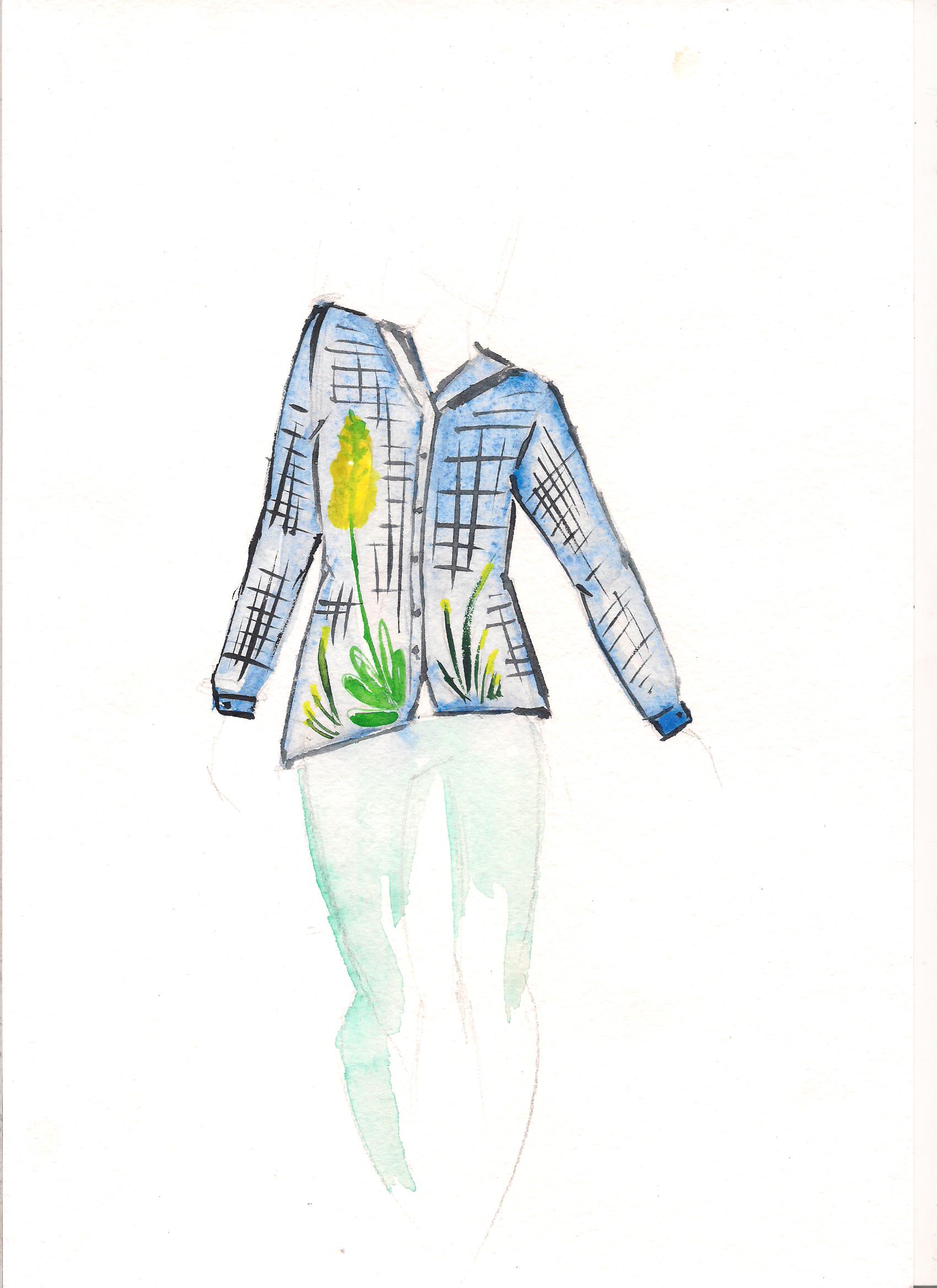 Модель 3 (Вторичное использование рубашки)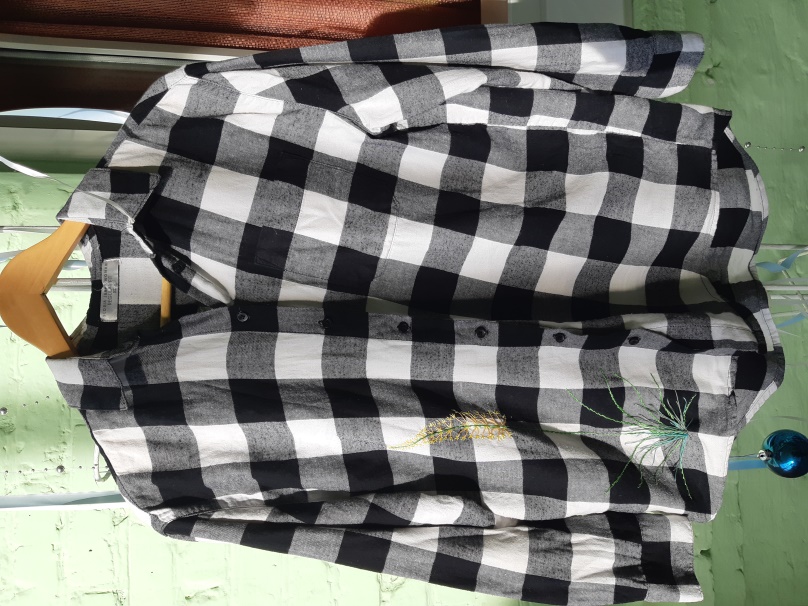 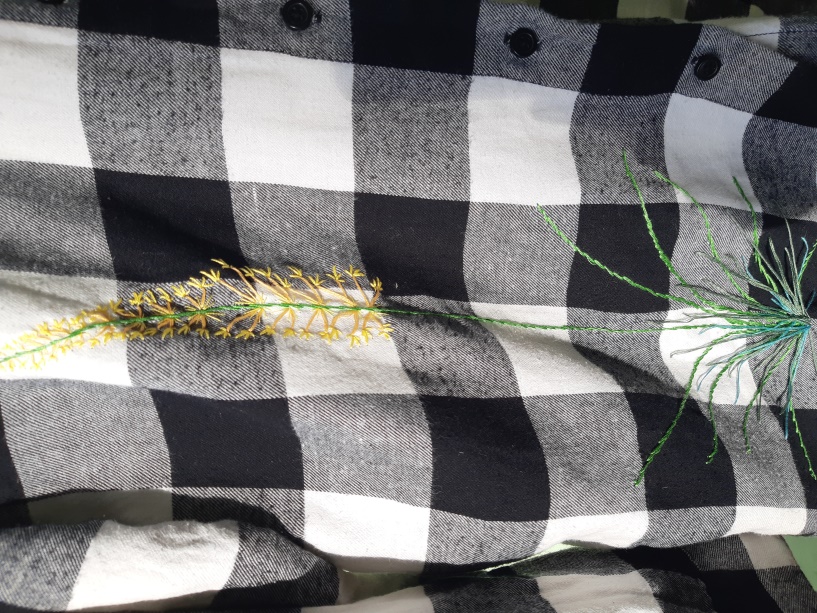 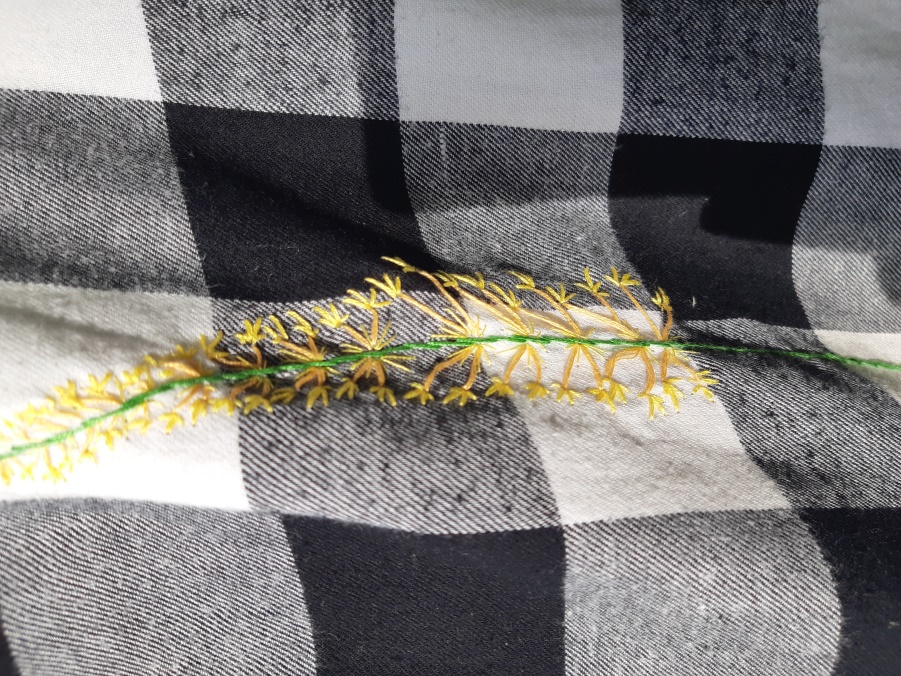 Приложение 9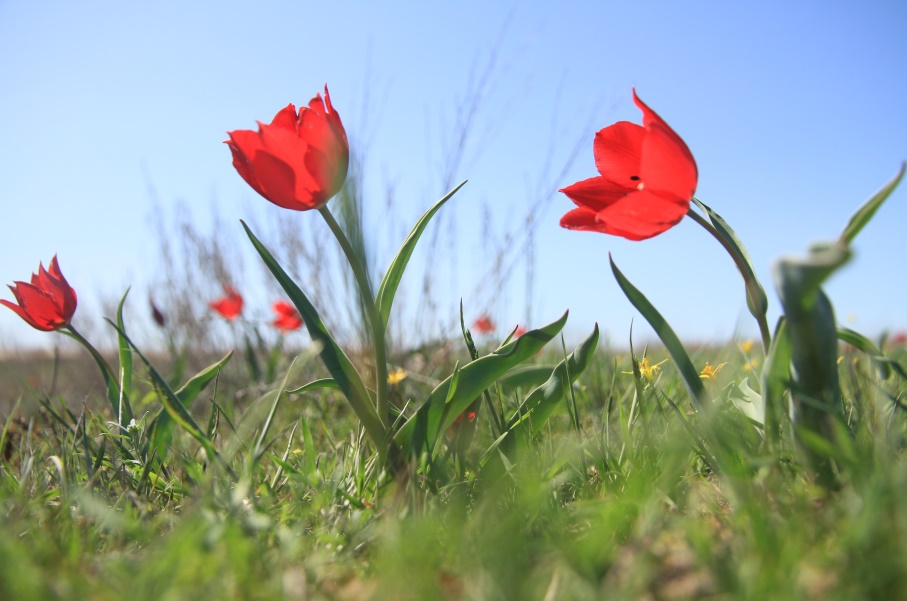 Тюльпан Шренка (лазорик)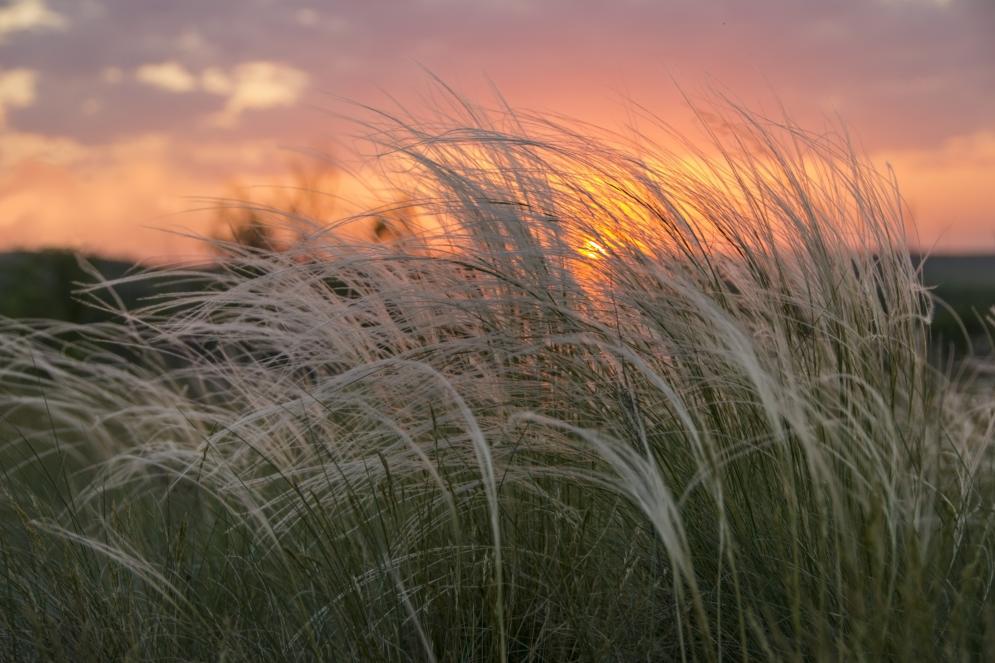 Ковыль степная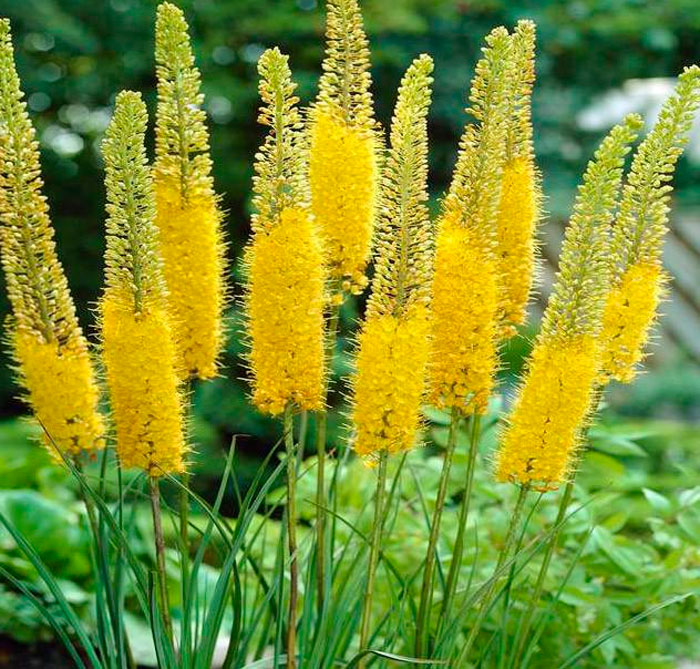 Эремурус